1. napirendi pontTárgy: 2019. évi költségvetési rendelet módosításaTisztelt Képviselő-testület!A Képviselő-testület által elfogadott, Edve Község Önkormányzata költségvetését megállapító 2/2019. (II. 25.) önkormányzati rendeletet az államháztartásról szóló 2011. évi CXCV. törvény 34. § (4) bekezdése szerint módosítani szükséges. Központi hatáskörben az év közben nem tervezett és nem tervezhető állami támogatások (szociális ágazati összevont pótlék, szociális tűzifa) összegével szükséges megemelni a kiadási és a bevételi előirányzatot.  Saját hatáskörben a módosítás érinti a kiadási és a bevételi oldalt egyaránt. Fő oka a módosításnak a pályázati támogatások és az azokból megvalósuló beszerzések (mezőgazdasági gépbeszerzés, pótkocsi beszerzése), várható garázs építése, társulási hozzáárulás elszámolásából adódó visszafizetés (bevételi oldalon), illetve a kiadások között átcsoportosítás történt. A módosítás részletes, tételes felsorolását a mellékelt adatlapok tartalmazzák.A 2019. évi költségvetés főösszege a 2/2019. (II. 25.) rendelettel elfogadott, s korábban már módosított 32.248.721 Ft főösszeg 34.963.126 Ft-ra változik. A változás mértéke  +2.714.405 Ft.Kérem a Tisztelt Képviselő-testületet, hogy a 2019. évi költségvetési rendelet módosítására benyújtott tervezetet elfogadni szíveskedjenek.Edve, 2019. szeptember 26.Tisztelettel:Imre Lászlópolgármester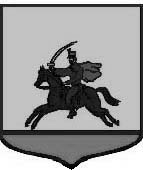 Edve Község ÖnkormányzataImre László polgármesterCím:		H-9343 Edve, Petőfi u. 60.Tel/Fax:	96/ 257 - 489E-mail:	edvehivatal@m-kabel.hu